Первая помощь при укусе клещаВесной и летом испортить пикник или поход за грибами и ягодами может маленький жучок класса паукообразных - клещ. Эти маленькие воссоздания ежегодно кусают до 400 тыс. россиян.Активность опасных соседей возрастает с середины весны до середины июля, но соблюдать осторожность необходимо до глубокой осени. Поэтому следует помнить о мерах предосторожности.К прогулке на природе нужно правильно подготовиться:Вся поверхность тела должна быть закрыта одеждой (штанины заправлены в обувь, обязательно головной убор).Самая надежная защита от нападения клещей - специальная одежда с постоянными защитными свойствами. «НИИДезинфектологии» Роспотребнадзора рекомендует костюм «БИОСТОП»Следующим способом защиты от опасности является обработка одежды акарицидными и акарицидно-репеллентными средствами, выпускаемыми в форме аэрозолей. Защита обеспечивается на 14 суток, конечно, если вы ее не стирали или не попали под дождь.Менее надежными, но достаточно эффективными являются репеллентные средства. Обработанная ими одежда сохраняет защитные свойства до 5 суток.В лесу не садиться и не лежать на траве.Вернувшись домой снять одежду, тщательно осмотреть тело и одежду, расчесать волосы мелкой расчесткой.Прежде чем внести в дом собранные цветы их также необходимо внимательно осмотреть.Схема укуса клеща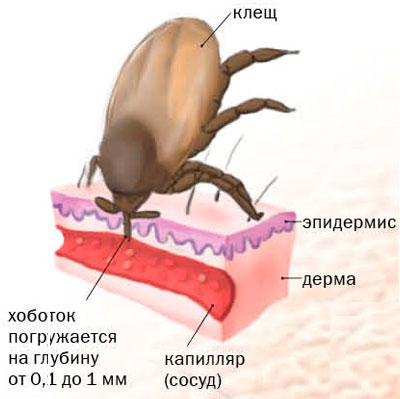 Взрослый самец клеща имеет размер 2,5-3,5 мм, а самка - 3,5-5 мм. С помощью хоботка клещ цепляется за кожный покров и начинает сосать кровь. Самка клеща способна выпить объем крови, который превышает ее вес более чем в 100 раз.Существует несколько распространенных мифов о клещах.Миф: клещи прыгают с деревьев.Реальность: клещи попадают на человека с травы.Миф: исследовать клеща надо живым.Реальность: исследовать можно и живых, и мертвых клещей.Миф: клеща надо смазать маслом.Реальность: клещ берет кислород из крови жертвы, масло не может ему навредить.Чем опасны клещиПо данным эпидемиологов, каждый шестой клещ является переносчиком боррелиоза, каждый двадцатый – клещевого вирусного энцефалита. Менее распространенные, но не менее неприятных инфекций: туляремия, гранулоцитарный анаплазмоз, моноцитарный эрлихиоз.Симптомы боррелиоза: кольцевидная эритема в месте укуса, головная боль, температура, лихорадка.Симптомы энцефалита: головная боль, боль в глазах, температура, вялость, жидкий стул.Первая помощь при укусе клещаЕсли вы находитесь недалеко от любого медицинского учреждения,то обратитесь туда, клеща извлекут правильно и примут все необходимые меры.Если ближайший мед.пункт не близко, то вытащите клеща самостоятельно ручкой-лассо, пинцетом или обыкновенной ниткой, захватывая тело как можно ближе к головке.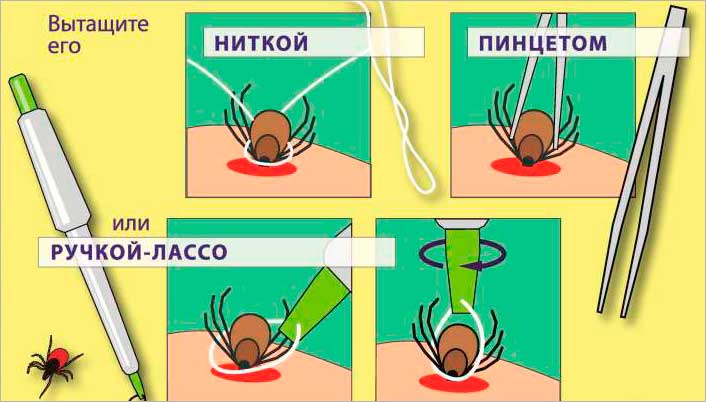 Вытащить надо вместе с головкой, чтобы ранка не загноилась. Если голова оторвалась, вытаскивайте ее стерильной иголкой, как занозу.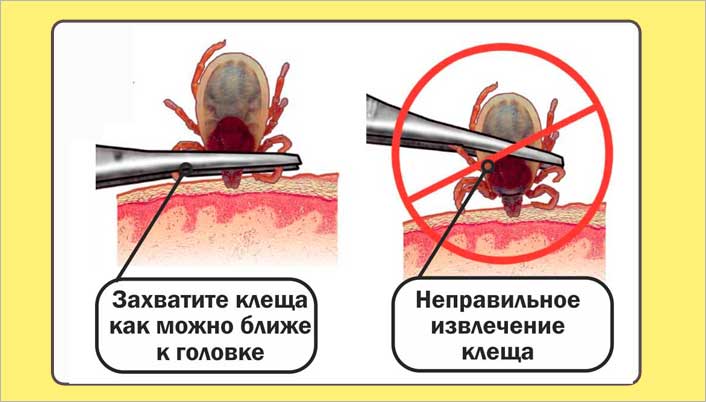 Поместите клеща в баночку, пластиковый пузырек или бутылку из под воды. В течение двух суток его надо будет отвезти в лабораторию на анализ. Рану обработайте йодом или спиртом. Руки тщательно вымойте с мылом.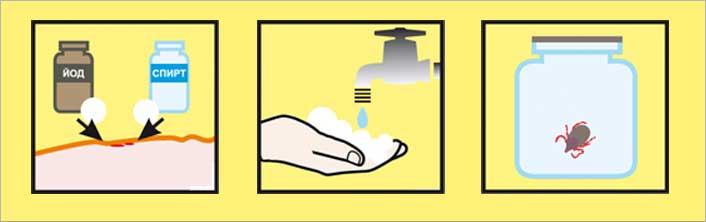 Обязательно обратитесь к врачу, он даст направление на анализы крови (на энцефалит и боррелиоз - самые опасные для человека инфекции). Далее следует строго следовать рекомендациям врача.ОБРАТИТЕ ВНИМАНИЕЦентр гигиены и эпидемиологии во Всеволожском районе (филиал)
Ленинградская область, г. Всеволожск, ул. Дорога жизни, д.13
т/ф +7 (81370) 21-421При нельзя при укусе клеща!Не сдавливайте тело клеща! В ранку может попасть его содержимое вместе с огромным количеством возбудителей инфекции.Не сжигайте клеща! Он может лопнуть, а вирусы с брызгами попадут на слизистые.Не вынимайте клеща пальцами! Вы либо раздавите его, либо головка останется внутри.